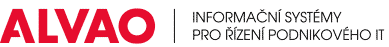 Programátor/analytik ALVAO (C#/.NET, C++/MFC)Pracoviště:Brno, Štefánikova 16Náplň práce:Realizace nových funkcí a programových změn v aplikacích;Vytváření návrhů změn v aplikacích;Opravy chyb v aplikacích.Požadujeme:Znalost alespoň jedné z technologií C#/.NET, C++/MFC;Alespoň pasivní znalost anglického jazyka;Schopnost učit se nové technologie.Nabízíme:Práci ve stabilním týmu, jehož hodnotami jsou korektní mezilidské vztahy, transparentnost jednání, důvěryhodnost, optimismus, tvořivost;Dlouhodobou práci na vývoji předního nástroje pro řízení IT v ČR;Práci dle metodik agilního vývoje SCRUM;Podporu při studiu nových technologií;Vzdělávání;Specializaci na technologie Microsoft (Visual Studio/TFS, C#/.NET, C++/MFC);Zázemí firmy se statusem „Microsoft Partner“;Možnost dalšího profesního rozvoje v rámci společnosti;Pružnou pracovní dobu. Životopis spolu s motivačním dopisem zašlete na adresu jobs@alvao.cz a do subjectu zadejte „Interim Project“.
(Více informací na telefonu + 420 566 630 078.)